¡Sobre Mí!¡Hola!  Soy Alejandro Suarez y soy de Colombia, Bogotá (Capital).  Tengo 30 años y mi cumpleaños es el 15 de mayo.  Aunque originalmente soy de Colombia, ahora vivo en la Florida en los Estados Unidos de Norte América.  Soy ingeniero eléctrico y trabajo para Texaco y también soy escritor.  Escribo cuentos cortos para adolescentes.  También hablo varios idiomas.  Hablo español, inglés, italiano, francés y japonés.  Sin embargo, mis idiomas favoritos son el inglés y el español.  Mi papá es de Italia y mi mamá es de Japón.  Me gusta el francés y lo hablo porque mis padres también hablan francés.  Me gusta hacer muchas actividades.  Me gusta escribir poemas,   hacer ejercicios, ir al cine, comer en restaurantes y hablar con las personas.  Yo soy una persona muy interesante.  Soy artístico, divertido, cómico, organizado, y muy paciente.  Físicamente no soy tan mal.  Soy alto, atlético, tengo el pelo negro y liso y los ojos azules.  Mi esposa dice que soy muy guapo y me encanta su opinión.  También tengo 2 hijos que se llaman Carlos y David.  Carlos tiene 5 años y David tiene 6 años.  Ellos están en una escuela privada y les gusta mucho.  Hoy es sábado y es el cumpleaños de mi esposa.  Ella tiene un carro viejo pero  es de su padre.  Quiero comprar para ella un carro deportivo y descapotable.  Ella quiere un carro rojo con asientos de cuero.  Quiero comprar un Ferrari porque el carro es rojo, los asientos son de cuero y el carro es deportivo y descapotable.  Es muy bonito, elegante, y rápido.  Somos una familia unida, feliz y trabajadora. Estoy muy contento con mi vida porque tengo una familia excelente y tengo buena salud.  Nunca estoy cansado y estoy contento todos los días. Ahora estoy en el concesionario Ferrari y estoy buscando el carro para mi esposa. Hay dos carros que me gustan mucho.  Son las 10:00 am y estoy apurado.  ¡Hasta pronto!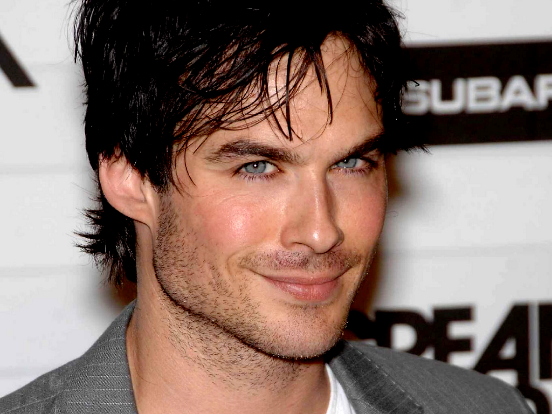 Contesta las siguientes preguntas sobre el texto¿Cómo es Alejandro físicamente?¿Por qué habla francés Alejandro?¿Qué actividades le gusta hacer a Alejandro?¿Por qué esta Alejandro contento con su vida?¿De dónde es Alejandro y cuántos años tiene?¿Cuántos idiomas habla Alejandro y cuáles son?¿Por qué está Alejandro en el concesionario?¿Cómo es Alejandro con respecto a (according to )sus rasgos de carácter?¿Dónde vive Alejandro?¿Qué dos ocupaciones tiene Alejandro y para quién trabaja?¿Qué quiere comprar Alejandro para su esposa y por qué?¿Cómo se llaman y cuántos años tienen los hijos de Alejandro?¿Qué opinión tiene la esposa de Alejandro sobre él?¿De dónde son los padres de Alejandro?¿La capital de Colombia es Caracas?  ¿Por qué? ¿Hay cinco carros en el concesionario que le gustan a Alejandro? ¿Por qué? ¿El carro de la esposa es de ella (hers)? ¿Por qué? ¿Dónde están estudiando los hijos de Alejandro?